F19: Program BrochureProgram Overview“This activity is an Accredited Group Learning Activity (Category 1) as defined by the Ministry of Public Health’s Department of Healthcare Professions-Accreditation Section and is approved for a maximum of X hour(s) for Category 1”“This activity is an Assessment Activity (Category 3) as defined by the Ministry of Public Health’s Department of Healthcare Professions - Accreditation Section and is approved for a maximum of X hour(s) for Category 3.”AND/OR“This activity was planned by and for the healthcare team, and learners will receive X hours Interprofessional Continuing Education (IPCE) credits for learning and change”.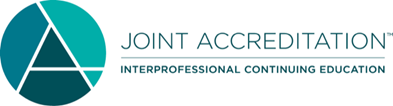 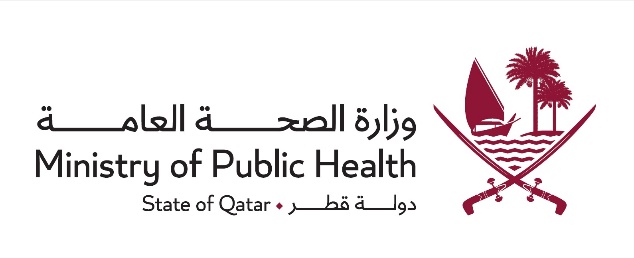 Activity TitleDateVenueFacilitator/sTarget AudienceOverall Learning ObjectivesAs per Bloom’s Taxonomy insert 2-3 generic learning objectives for the whole activity/courseTimeSession Title/TopicSession-Specific Learning ObjectivesBreak – INSERT if it applies. A break is required after 2 hours of instruction.Break – INSERT if it applies. A break is required after 2 hours of instruction.INSERT/DELETE Rows as needed.INSERT/DELETE Rows as needed.